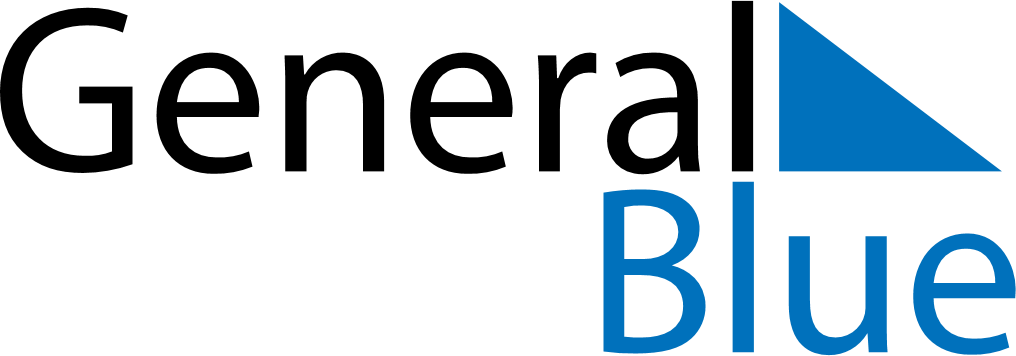 April 2026April 2026April 2026AustraliaAustraliaMONTUEWEDTHUFRISATSUN12345Good FridayEaster SaturdayEaster Sunday6789101112Easter Monday1314151617181920212223242526Anzac Day27282930